Задание 4 по развитие речи на период с 20 по 27  апреля.3 ступень – 15,16,17,18,19,20 группыТема: «Звук [щ] и буква Щ»Уважаемые родители!Предлагаю выполнить следующие задания по развитию речи:Раскрась детали рисунка, обозначенные слогом  ЖА – розовым цветом, слогом  ША –голубым, слогом ЖУ – зелёным, слогом  ШУ –жёлтым, слогом  ЖИ –красным, слогом ШИ –оранжевым.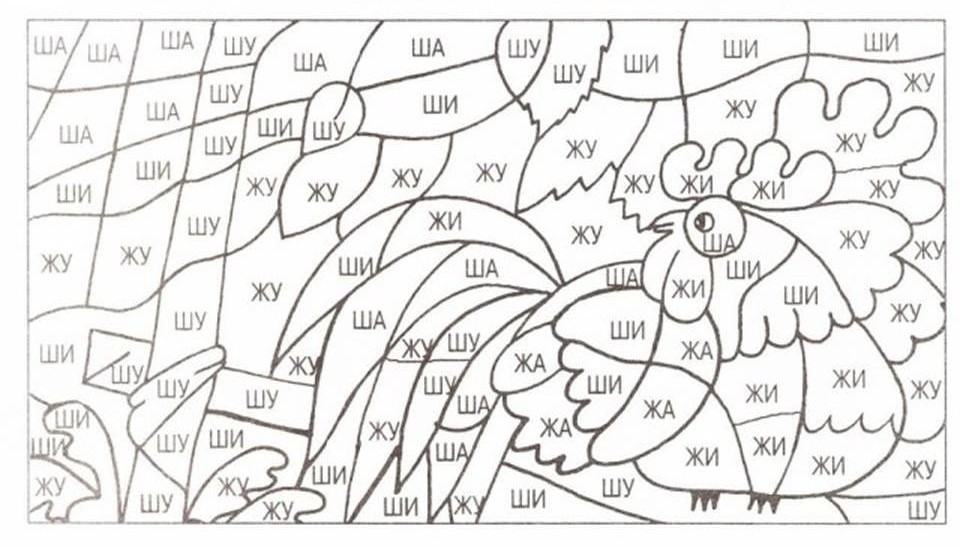 Работа с иллюстрацией 1. Назовите букву, изображённую в центре иллюстрации. Поясните ребёнку, что буква Щ - шипящая.Заучите стихотворение  о букве Щ.Эта буква из «борща», 
Что за буква? Это... Щ.Рассмотрите иллюстрацию 1  и перечислите предметы, названия которых начинаются с буквы Щ.Работа с иллюстрацией 2. Нарисовать полоски внутри буквы Щ.Раскрасить букву Щ  карандашом  СИНЕГО  цвета.Написать печатную (заглавную и строчную) букву Щ.Рассмотрите буквы. Зачеркни те, которые написаны неправильно.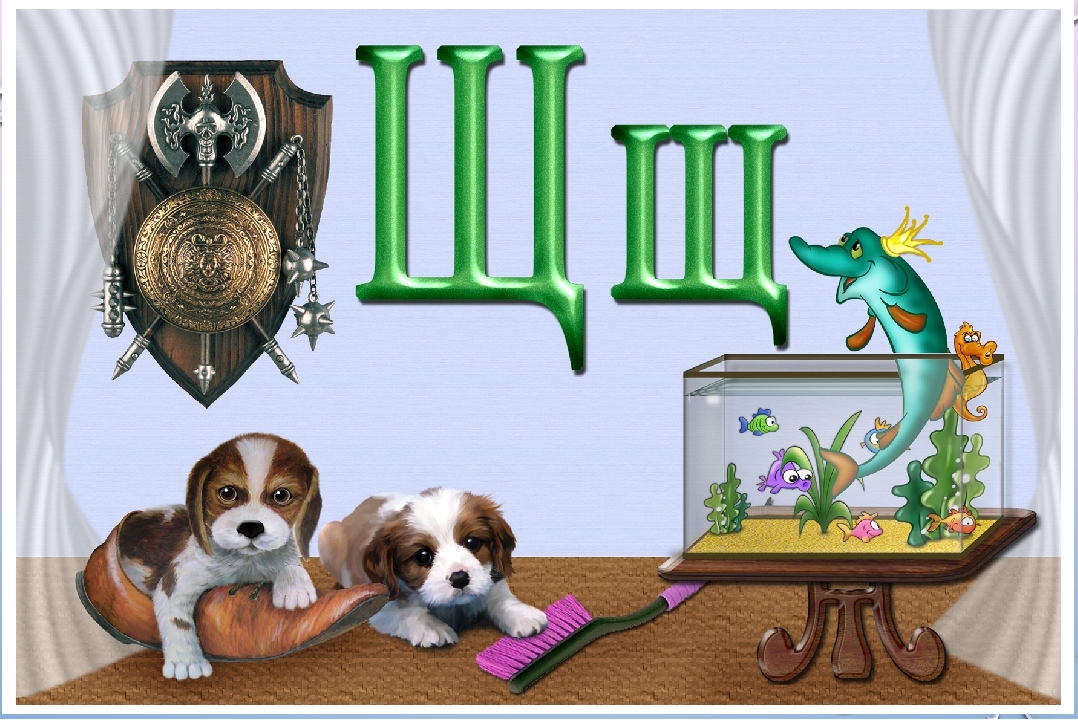 Иллюстрация 1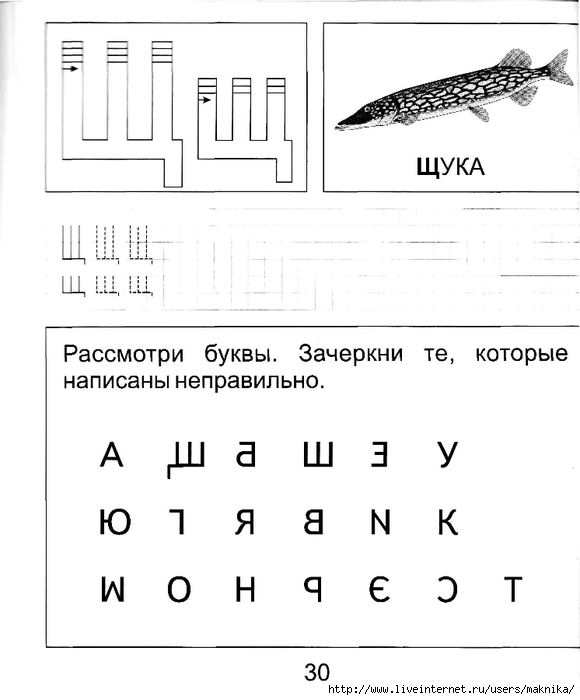 Иллюстрация 2